 A-04 [2020-03]    Arena 20mx40m    Time approx 3.30minsWalk, Trot or ToltThe purpose of the Icelandic Test Level A is to introduce the horse and rider to the basic principles of Dressage riding and to show the horse moving freely forward with balance, rhythm and suppleness. Speed of TOLT is at the rider’s discretion. To ride in TOLT or TROT is the rider’s choice but having chosen the gait that must be the gait ridden where it says TOLT/TROTScale of marksNote: The first error will result in the deduction of 2 marks; a second will lead to a deduction of 4, the third error a deduction of 8 marks and a fourth error will result in ELIMINATION.This test has been compiled under FEIF rules.  All rights reserved. No part of this test to be reproduced without permission from ToltclubA-04 [2020-03]   A-04 [2020 - 03]     Collective MarksJudges remarks, advice etc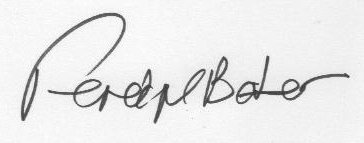 DateJudgeHorseRiderExcellent10Insufficient4Very Good9Fairly Bad3Good8Bad2Fairly Good7Very Bad1Satisfactory6Not Performed0Sufficient5TestGuidelinesMax MarkJudgeMarksRemarks1AXCEnter at TROT or TOLT and proceed down centre lineHalt, Salute -Proceed TROT/TOLTTurn rightRhythm, straightness Quality of turnRhythm, regularity & quality of TROT/TOLT, haltWillingness to move forward and quality of turn102BBetween B-FCircle right 20mTransition to WALK for 5 to 6 steps and proceed in TROT/TOLTRhythm, balance, uniform bend & accuracy around the circle, transitions, relaxation103E-XX-BHalf circle right 10mHalf circle left 10m to BRegularity and tempo, uniform bend size and shape of half circles104BMedium WALKObedience in transition Regularity, freedom & willingness in walk105CHalt, Rein Back 3 to 4 Steps - proceed in TROT/TOLTObedience & balance in transitions execution of backward steps106EBetweenK &ACircle left 20mTransition to medium walkRelaxation, stride length & supplenessObedience in transition107FXHChange the rein in a free walk on a long reinRegularity, stretching, ground cover and suppleness10x28HCBetween X & CMedium walkCircle right 20m inWalkTransition to TROT/TOLTRhythm, balance, uniform bend & accuracy around the circle109MXKChange the rein in TROT/TOLTRegularity and tempo, suppleness, contact and obedience, straightness1010AXGDown the centre line Medium walkHalt. Immobility. Salute leave the arena on a long reinRhythm & straightness Obedience, balance & relaxation in halt10“A” Subtotal110SubjectSubjectSubjectSubjectMax MarksJudges MarksGaits – freedom and steadinessGaits – freedom and steadinessGaits – freedom and steadinessGaits – freedom and steadiness10X2Impulsion- willingness to step forward, suppleness of back and stepsImpulsion- willingness to step forward, suppleness of back and stepsImpulsion- willingness to step forward, suppleness of back and stepsImpulsion- willingness to step forward, suppleness of back and steps10X2Submission –Lightness and ease of movements, acceptance of the bit, attention and confidenceSubmission –Lightness and ease of movements, acceptance of the bit, attention and confidenceSubmission –Lightness and ease of movements, acceptance of the bit, attention and confidenceSubmission –Lightness and ease of movements, acceptance of the bit, attention and confidence10X2Rider’s position and seat, effectiveness of aids, correctnessRider’s position and seat, effectiveness of aids, correctnessRider’s position and seat, effectiveness of aids, correctnessRider’s position and seat, effectiveness of aids, correctness10X2“B” Subtotal“B” Subtotal“B” Subtotal“B” Subtotal80“A” + “B” TOTAL “A” + “B” TOTAL “A” + “B” TOTAL “A” + “B” TOTAL 190Penalty Points to deductPenalty Points to deduct1st error1st error2 Pts2nd error2nd error4 Pts3rd error3rd error8 Pts4th error4th errorELIMINATEDTotal Penalty Points to be DeductedTotal Penalty Points to be DeductedTotal Penalty Points to be DeductedTotal Penalty Points to be DeductedTotal Marks to Count [A+B Total – Penalty Points]Total Marks to Count [A+B Total – Penalty Points]Total Marks to Count [A+B Total – Penalty Points]Total Marks to Count [A+B Total – Penalty Points]Total Marks to Count [A+B Total – Penalty Points]% of Available Marks% of Available Marks% of Available Marks% of Available Marks% of Available Marks